Åstadsloppet 2016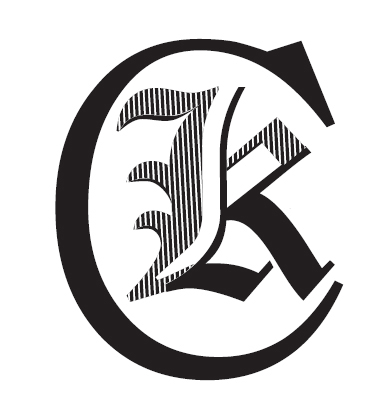 2016-10-15Resultat Karlskoga LCK47	Torbjörn Björn -74	1:24.3792	Björn Robinson -65	1:30.17133	Victor Drevenstam -84	1:35.11